Executive Leadership Study Tour to the Academies of Nashville - November 17-19, 2010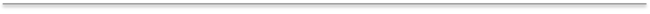 Visit the Nashville Area Chamber of Commerce K-12 Education siteView the PENCIL Foundation Nashville School Volunteers websiteMore information about My10yearPLAN.com from Academic InnovationsAcademy Team Common Planning Time templateConnie Williams presentation on PENCIL FoundationEducation 2020 CEO Champions packetFord PAS Next generation Learning Assessment Tool for Implementation of the Essential PracticesFord PAS Next Generation Learning FrameworkFord PAS Next Generation Learning GraphicFord PAS Professional Development Philosophy and RationaleGuide to Building a Broad-Based CoalitionHigh School transformation - A Nashville Story AddendumHigh School Transformation - A Nashville StoryJay Steele presentation of MNPS High School Redesign PlanLinked Learning Pathway Certification CriteriaMNPS - Executive Summary - A Five-year Plan for the Academies of NashvilleMNPS - The Academies of Nashville - A Five-year Plan for the Implementation and Sustainability of High School ReformPam Daly presentation on Building a Strong Career Academy BrandPENCIL OverviewSydney Rogers presentation on Alignment NashvilleTom Cigarran presentation on Alignment Nashville